PATENT / INVENTION NON-DISCLOSURE AGREEMENT 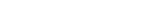 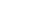 between ___________________, hereinafter known as the “Disclosing Party”, and components, technologies and business topics (the “Invention”) which the parties hereto NOW THEREFORE, the parties hereto, intending to be legally bound in consideration of II. TERMS & DEFINITIONS. a.  “Invention” shall mean all information relating to business programs, products, b.  “Confidential Information” shall mean all information provided by Disclosing tapes, video tapes, computer discs, machines, prototypes, designs, specifications, articles of manufacture, drawings, human or machine-readable documents.  Confidential Information shall also include all information related to the Invention provided by Disclosing Party to Receiving Party prior to the signing of this Agreement.  Confidential Information shall not include any of the following: 1.  such information in the public domain at the time of the disclosure, or subsequently comes within the public domain without fault of the disclosure from a third party who did not require Receiving Party to hold information from Disclosing Party. c.  “Disclosing Party” shall mean the party disclosing information to the other d.   “Receiving Party” shall mean the party receiving information from the other Page 1 of 3 III. USE OF CONFIDENTIAL INFORMATION. The Receiving Party agrees to: a. receive and maintain the Confidential Information in confidence; b. examine the Confidential Information at its own expense; c. not reproduce the Confidential Information or any part thereof without the express written consent of Disclosing Party; d. not, directly or indirectly, make known, divulge, publish or communicate the e. limit the internal dissemination of the Confidential Information and the internal officers and employees, if any, of the Receiving Party who have a need to know and f. not use or utilize the Confidential Information without the express written consent g. not use the Confidential Information or any part thereof as a basis for the design IV. RETURN OF CONFIDENTIAL INFORMATION. All information provided by the Disclosing Party shall remain the property of the Disclosing Party. Receiving Party agrees to return all Confidential Information to Disclosing Party within 5 days of written demand by Disclosing Party. When the Receiving Party has finished reviewing the information provided by the Disclosing Party and has made a decision as to whether or not to work with the Disclosing Party, Receiving Party shall return all information to the Disclosing Party without retaining any copies. V. ENFORCEMENT. The Receiving Party acknowledges and agrees that due to the Page 2 of 3 written permission has been given by the Disclosing Party. 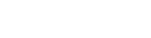 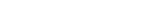 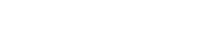 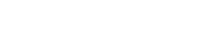 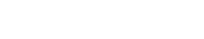 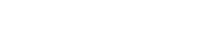 concerning limitations of actions), shall be governed by and construed in accordance any canon, custom or rule of law requiring construction against the draftsman. license to any patent, trade secret, invention, trademark, copyright, or other intellectual property right. assigns. be invalid or unenforceable in whole or in part. other than herein set forth.  No subsequent alteration, amendment, change or addition to this Agreement shall be binding upon either party unless reduced in writing and Disclosing Party’s Signature _______________________ Date _________________ Print Name _______________________ Receiving Party’s Signature _______________________ Date _________________ Print Name _______________________ Page 3 of 3 